УРОК  ВНЕКЛАССНОГО ЧТЕНИЯ В 9 КЛАССЕТема:  Пишу письмо  Егору Полушкину(«С  чего начинается Родина?»  - творческая мастерская построения новых знаний по  роману Бориса Васильева «Не стреляйте в белых лебедей»)Тип урока: интегрированный (литература и русский язык)Цели и задачи литература:Формирование читательской, коммуникативной и познавательной компетенций;Знакомство с творчеством Бориса Васильева;Анализ романа  Б. Васильева «Не стреляйте в белых лебедей»;Осознание тематики и проблематики произведения;Воспитание бережного отношения к природе и патриотического самосознания школьников.Цели и задачи русский язык:1.Познакомить с жанром письма;2. Выявить особенности эпистолярного жанра;3.Обозначить цели жанра письма;4. Возрождать интерес к эпистолярному жанру. УУД:Познавательные: знать творчество Бориса Васильева, текст и содержание романа «Не стреляйте в белых лебедей», уметь выделять проблемы романа, уметь писать письмо в традициях этого жанра.Личностные: формировать нравственные качества, как доброта, неравнодушие, любовь к природе, отвественность.Коммуникативные: развитие письменной и устной речи.Читательские: уметь давать оценку героям и их поступкам, анализировать, сравнивать и находить ключевые моменты в мотивах поступках героев.Метапредметные: знакомство с историей Почты и почтовой связи, понятие письмо, переписка.Оборудование: ноутбук, проектор, экран, портрет Бориса Васильева, маршрутный лист урока (раздаточный материал).Ход урока:Организационный момент:Друзья мои, я очень радаПрийти в приветливый ваш класс!И для меня уже награда – Сиянье ваших умных глаз!Я знаю: каждый в классе – гений,Но без труда талант не впрок!Так скрестим наши шпаги мненийИ вместе сочиним урок!Вход в пространство урока (лейтмотив)Видеоролик « С чего начинается Родина?»Учитель: что такое Родина?Предположительные ответы детей:Родина – это мама, семья, природа,  край, где родился, Отечество.Учитель: Что значит Родина для вас?Сообщение темы и целей урока.Учитель: Как  вы думаете, о чем пойдет речь на уроке? Ответы: о Родине, об Отчизне, об Отечестве.Учитель: Сегодня тема нашей творческой мастерской называется : «С чего начинается Родина?» Мы будем говорить о родине, о природе, о долге и чести, анализируя замечательную повесть Бориса Васильева «Не стреляйте в белых лебедей». А главное , мы будем писать письма. Да, именно письма, как писали их раньше в 19 и 20 веке.Цели: -Познакомиться с эпистолярным жанром письма;- Обсудить роман Бориса Васильева «Не стреляйте в белых лебедей»: выделить тематику и проблематику произведения, дать характеристику главным героям, ответить на вопрос:  с чего начинается Родина для них?4. Знакомство с эпистолярным жанром.Учитель: что такое письмо?Письмо – из словаря Ожегова Написанный текст, посылаемый для сообщения чего-н. кому-н. Написать п. родным. Заказное п. 2. Умение писать. Учиться чтению и письму. Искусство письма. 3. Система графических знаков для передачи, запечатления речи. Словесно-слоговое п. Иероглифическое п. 4. Манера художественного изображения. Реалистическое п. Икона старинного письма. Учитель: Как вы думаете, какое значение слова «письмо»  нам необходимо сегодня на уроке? (первое значение- написанный текст, посылаемый для сообщения чего-н. кому-н.)-А вы пишите письма?-Какие письма теперь предпочтительнее?-Почему электронные письма и sms  вытесняют старые добрые письма?-Как вы думаете, почему в 19 и 20 веке люди писали друг письма? - Почему теперь очень редки случаи, когда письма отправляют по почте, в конверте, как это было прежде?Учитель: действительно, научно –технический прогресс вносит коррективы во все сферы человеческой жизни. Нам проще теперь написать sms сообщение или e-mail, нежели взять лист бумаги и написать все о себе, о том, что произошло за последнее время, поделиться своими радостями и горестями со своими близкими и родственниками. А раньше было именно так…. Садился человек за стол, брал ручку или перо, и начинал сочинять письмо. Туда вкладывал человек часть своей души….Просмотр видеоролика Песняры «Письма….»- Посмотрите, с какой нежностью и любовью говорится в песне о письмах?- А как вы думаете, есть ли какие –то определенные требования к написанию писем?Письмо относится к эпистолярному жанру. Что такое эпистолярный?Ответ прост : по - гречески письмо – эпистола, литература писем – эпистолография. Значит , эпистолярный жанр – это жанр письма.Работа с тексами писем великих людей.Задача: выявить особенности жанра письма и требования, которые к ним предъявляются.1 группа Письмо Гоголя Жуковскому.Гоголь – Жуковскому В. А., 15 июля 183515 июля 1835 г. ПолтаваПолтава, июля 15. 1835. Человек, страшно соскучивший без вас, шлет вам поклон из дальнего угла Руси с желанием здоровья, вдохновенья и всех благ. Может быть, вы и не догадаетесь, что этот человек есть Гоголь, к которому вы бывали всегда так благосклонны и благодетельны. Все почти мною изведано и узнано, только на Кавказе не был, куда именно хотел направить путь. Проклятых денег не стало и на половину вояжа. Был только в Крыму, где пачкался в минеральных грязях. Впрочем, здоровье, кажется, уже от однех переездов поправилось. Сюжетов и планов нагромоздилось во время езды ужасное множество, так что если бы не жаркое лето, то много бы изошло теперь у меня бумаги и перьев. Но жар вдыхает страшную лень, и только десятая доля положена на бумагу и жаждет быть прочтенною вам. Через месяц я буду сам звонить <в> колокольчик у ваших дверей, крехтя от дюжей тетради. А теперь докучаю вам просьбою: вчера я получил извещение из Петербурга о странном происшествии, что место мое в Пат<риотическом> инст<итуте> долженствует заместиться другим господино. Что для меня крайне прискорбно, потому что, как бы то ни было, это место доставляло мне хлеб, и притом мне было очень приятно занимать его, я привык считать чем-то родным и близким. Мне странно, потому что не имеет права сделать этого Лонгинов, и вот почему. Когда я просился на Кавказ для поправления здоровья, он мне сказал, что причина моя законна и никакого препятствия нет на мой отъезд. Зачем же он мне тогда не сказал, что поезжайте, но помните, что вы чрез это лишитесь своего места, тогда другое дело, может быть, я бы и не поехал. Впрочем, Плетнев мне пишет, что еще о новом учителе будет представление в августе месяце первых чисел, и что если императрицы не согласится, чтобы мое место отдать новому учителю, то оно останется за мною. И по этому-то поводу я прибегаю к вам, нельзя ли так сделать, чтобы императрица не согласилась. Она добра и, верно, не согласится меня обидеть. Впрочем, что то будет, то будет, а верно, будет так, как лучше. Все, что ни случалось, доброе и злое, все было для меня хорошо. Дай бог, чтобы и вперед так было. Желая вам всего, что есть для нас лучшего, обнимая вас, целуя и оставаясь с совершенным почтением и глубокой преданностью.Всегда ваш Гоголь.2 группа А .Данилевский Н.В.ГоголюДанилевский А. С. – Гоголю, 22 июня 184422 июня 1844 г. Киев Я много виноват пред тобой, промедлив так долго ответом на твое милое и доброе письмо[132], но на этот раз я так был занят, что не чувствую ни малейшего укора на душе в этой маленькой неисправности.Недавно был, но весьма на короткое время, в Миргородском уезде, в благословенных местах, орошаемых Пселом. Не успел даже побывать в Толстом, ни у твоей маменьки. Если будет возможность, в чем немножко сомневаюсь, в июле загляну опять в наш родной уголок. Не знаю, но теперь более, чем когда-нибудь, я люблю наше захолустье. Я возвратился почти к тем временам, когда самое сладостное чувство рождали одни слова: «Пойдем домой!» Совестно сознаться, но, право, боюсь целую жизнь остаться дитей.Благодарю тебя за целый короб морали, которую я нашел в письме твоем; она мне пригодится.Сегодня у нас был публичный акт. Воспитанники мои один за другим уезжают по домам. Завтра мне придется глядеть едва ли не на пустые стены пансиона, а между тем ехать самому покамест нельзя: много починок и переделок, – говорят, мое присутствие необходимо; может быть, и так, да мне что-то этому не верится. Подожду еще несколько дней, а там употреблю все усилия, чтобы дать отпуск хоть на две недели.Что увижу, как найду твоих, не премину уведомить тебя. Да скоро ли я дождусь свидания с тобою? Неужели чувство любви к родине у тебя высохло? Как не совестно в продолжение стольких лет не заглянуть в наш Миргород? Чем, бедный, виноват он, что ты совсем забыл его!..Недели две тому назад я имел два визита наших нежинцев: в одно утро здоровый и толстый Забелло ввалился ко мне в комнату и день спустя после – кто бы ты думал? – Гриша Иваненко. С последним я не видался восемнадцать лет; я все-таки узнал его. Сегодня ожидаю Трахимовского из Житомира; с ним-то вместе имею маленькую надежду отправиться в Сорочинцы.Благоволи меня известить, где ты, каково твое здоровье, что делаешь и что намереваешься? Весьма серьезно спрашиваю у тебя: скоро ли ты в Россию?От Прокоповича вот уже целый год не имею вести. В наших местах все по-старому: свадьбы да похороны, тем и ограничиваются все новости.Прощай же, до свидания. Целую тебя, да, ради бога, напиши о себе подробнее: мне грустно читать в твоих письмах только обо мне. Весь твой  А. Данилевский.3 группа А.С.Пушкин Н.И.Гончаровой (матери Натальи Николаевны Гончаровой)Н. И. ГОНЧАРОВОЙ. 
1 мая 1829 г. В Москве.

На коленях, проливая слезы благодарности, должен был бы я писать вам теперь, после того как граф Толстой передал мне ваш ответ: этот ответ — не отказ, вы позволяете мне надеяться. Не обвиняйте меня в неблагодарности, если я всё еще ропщу, если к чувству счастья примешиваются еще печаль и горечь; мне понятна осторожность и нежная заботливость матери! — Но извините нетерпение сердца больного, которому недоступно счастье. Я сейчас уезжаю и в глубине своей души увожу образ небесного существа, обязанного вам жизнью.— Если у вас есть для меня какие-либо приказания, благоволите обратиться к графу Толстому, он передаст их мне. 
Удостойте, милостивая государыня, принять дань моего глубокого уважения.А.С.Пушкин4 группа А.С.Пушкина Н.Н.ГончаровойН. Н. ГОНЧАРОВОЙ.
9 сентября 1830 г. Из Болдина в Москву.

Моя дорогая, моя милая Наталья Николаевна, я у ваших ног, чтобы поблагодарить вас и просить прощения за причиненное вам беспокойство. 
Ваше письмо прелестно, оно вполне меня успокоило. Мое пребывание здесь может затянуться вследствие одного совершенно непредвиденного обстоятельства. Я думал, что земля, которую отец дал мне, составляет отдельное имение, но, оказывается, это — часть деревни из 500 душ, и нужно будет произвести раздел. Я постараюсь это устроить возможно скорее. Еще более опасаюсь я карантинов, которые начинают здесь устанавливать. У нас в окрестностях — Cholera morbus1 (очень миленькая особа). И она может задержать меня еще дней на двадцать! Вот сколько для меня причин торопиться! 
Почтительный поклон Наталье Ивановне, очень покорно и очень нежно целую ей ручки. Сейчас же напишу Афанасию Николаевичу. Он, с вашего позволения, может вывести из терпения. Очень поблагодарите м-ль Катрин и Александрин за их любезную память; еще раз простите меня и верьте, что я счастлив, только будучи с вами вместе.А.С.ПушкинУчитель: Вы поработали с текстами писем великих людей прошлого века.-О чем писали письма?-Это личные или деловые письма? Как вы догадались?-Какие чувства вызывают у вас письма А.С.Пушкина, Н.В.Гоголя, А. Данилевского?-Особенность жанра письма?-Какова композиция писем?Таблица5.Переход к творческой мастерскойУчитель: А теперь я вам прочитаю отрывок из рассказа Бориса Васильева «Экспонат №»Игорек уходил ранним утром 2 октября 1941 года. В повестке значилось, что он «должен явиться к семи ноль-ноль, имея при себе…»
   — Ложку да кружку, больше ничего не бери, — сказал сосед Володя. — Все равно либо потеряешь, либо сопрут, либо сам бросишь.
   Володя был всего на два года старше, но уже успел повоевать, получить тяжелое ранение и после госпиталя долечивался дома у отца с матерью. А у Игоря отца не было, только мама, и поэтому мужские советы давал бывалый сосед:
   — Ложку, главное, не забудь.
   Этот разговор происходил накануне, вечером, а в то раннее утро Игоря провожала мама да женщины их коммуналки. Мама стояла в распахнутых дверях, прижав кулаки ко рту. По щекам ее безостановочно текли слезы, а из-за плеч выглядывали скорбные лица соседок. Неделей раньше ушел в ополчение отец Володи; сам Володя, чтобы не смущать, уже спустился, уже ждал в подъезде, а Игорь вниз по лестнице уходил на войну, и женщины в бессловесной тоске глядели ему вслед. На мальчишеский стриженый затылок, на мальчишескую гибкую спину, на мальчишеские узкие плечи, которым предстояло прикрыть собой город Москву и их коммунальную квартиру на пять комнат и пять семей.
   — Холодно, — гулко сказал снизу Володя. — Главное, не дрейфь, Игорек. Но пасаран.
   Было сумрачно, синий свет слабенькой лампочки в подъезде странно освещал маму, которая так хотела проводить его до военкомата, но не могла оставить работу, потому что сменщиц уже не было, а работа еще была. И она потерянно стояла в дверях, отчаянно прижимая кулаки к безмолвному перекошенному рту, а из-за ее судорожно сведенных плеч страшными провальными глазами глядели соседки: по два лица за каждым плечом. Игорь оглянулся в конце первого лестничного марша, но улыбнуться не смог, не до улыбок было в октябре того сорок первого. Но сказал, что все они тогда говорили:
   — Я вернусь, мама.
   Не вернулся.
   И письмо Анна Федотовна получила всего одно-единственное: от 17 декабря; остальные — если были они — либо не дошли, либо где-то затерялись. Коротенькое письмо, написанное второпях химическим карандашом на листочке из ученической тетрадки в линейку.
   «Дорогая мамочка!
   Бьем мы проклятых фрицев и в хвост и в гриву, только клочья летят…»
   И об этой великой радости, об этом великом солдатском торжестве — все письмо. Кроме нескольких строчек:   «…Да, а как там поживает Римма из соседнего подъезда? Если не эвакуировалась, спроси, может, письмо мне напишет? А то ребята во взводе получают, а мне совершенно не с кем вести переписку…»   И еще, в самом конце:   «…Я здоров, все нормально, воюю как все. Как ты-то там одна, мамочка?»   И последняя фраза — после «до свидания», после «целую крепко, твой сын Игорь»:   «…Скоро, очень скоро будет и на нашей улице праздник!»   Праздник был не скоро. Скоро пришло второе письмо. От сержанта Вадима Переплетчикова:   «Уважаемая Анна Федотовна! Дорогая мама моего незабвенного друга Игоря! Ваш сын был…»   Был.
   Был Игорь, Игорек, Игоречек. Был сыном, ребенком, школьником, мальчишкой, солдатом. Хотел переписываться с соседской девочкой Риммой, хотел вернуться к маме, хотел дождаться праздника на нашей улице. И еще жить он хотел. Очень хотел жить.
   Три дня Анна Федотовна кричала и не верила, и коммуналка плакала и не верила, и сосед Володя, который уже считал дни, что оставались до Медкомиссии, ругался и не верил. А еще через неделю пришла похоронка, и Анна Федотовна перестала кричать и рыдать навсегда.Учитель: О каких письмах здесь идет речь?-Фронтовые письма – это дорогие весточки домой от любимых мужей и сыновей, это радость и счастье. Но были письма официально-делового плана – похоронки. Это страшное известие могло в то время постичь любую семью.Борис Васильев прошел путь войны. Это писатель фронтовик, который знал о войне не понаслышке. Поэтому, наверное, у него такая тяга с добру и справедливости…Эпиграф:«Человек без Родины, что дерево без корней!»-Как вы понимаете смысл этой мудрости.Учитель: Борис Васильев чувствовал Родину всем своим существом.А теперь проверим, что вы узнали о Борисе Васильеве, выполняя д.з.6.Проверка домашнего задания.Д.з – подготовить биографию Бориса Васильева.Прием кластер (на доске портрет писателя Бориса Васильева, от него стрелки, нужно заполнить информацию о нем)Учитель: а теперь один учащийся расскажет о Борисе Васильеве.(Сообщение учащегося) - Какие книги написал этот автор?«Будь здоров, школяр!», «Завтра была война», «А зори здесь тихие», «Офицеры», «не стреляйте в белых лебедей» и многие другие.Учитель: и во всех книгах мы видим любовь к Родине. Обратимся к повести Бориса Васильева «Не стреляйте в белых лебедей»7. Работа творческой мастерской по роману  Бориса Васильева «Не стреляйте в белых лебедей»1) Работа с ассоциациями- О чем говорит название повести?- Придумайте ассоциации к слову «лебедь»ПтицаМирКрасная книгаКрасотаИзяществоБелыйГармонияВерностьЛюбовь……….- Как народ воспринимает лебедей?- В каких фразеологизмах, афоризмах, пословицах встречается слово лебедь или лебединый?Лебединая песня – прощальнаяЛебединая верность – любовь взаимная, гармония и взаимопонимание.Помни только у лебедей существует закон: умирает она — умирает он!Глупых ссор, обидной ревности
Нет у гордых лебедей…
Доброте, любви и верности
Учат лебеди людей…
2) Углубление в ассоциацииРассмотрите картину «Лебеди»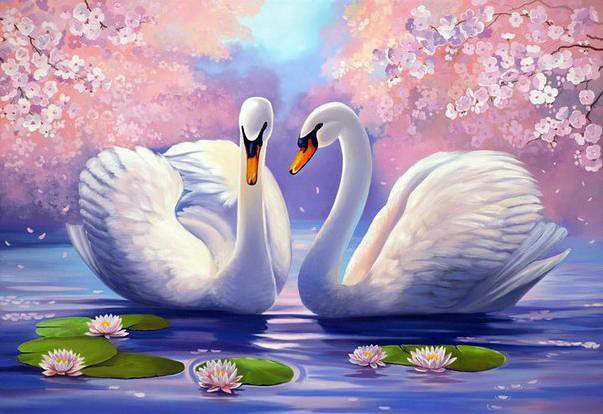 -Что можно дополнить к нашему ассоциативному ряду?3) Разрыв- В каких произведениях героями становятся лебеди?Заполним таблицу:5) Осмысление материала- Почему книга Бориса Васильева называется «Не стреляйте в белых лебедей»? (Затронуты вопросы защиты окружающей среды, экологии, браконьерства)- К чему призывает  название книги и  к кому оно обращено? (Название обращено к нам, к людям, с призывом: проявите заботу и сострадание к природе, зверям и птицам!»)- Какие проблемы книги  мы можем выделить из названия произведения?Защита природы, Защита флоры и фауны, Забота о птицах и животных, занесенных в Красную книгу, Проблема браконьерства и борьба с ним.- Назовите  героев книги? (Егор Полушкин, Федор Бурьянов, Колька Полушкин, Вовка Бурьянов, Нонна Юрьевна, начальник лесничих Чувалов, жена Полушкина, туристы) .- Назовите место действия романа. (Поселок.)-Найдите в тексте описание поселка?Поселок построили, электричество провели, водопровод наладили. А как ветку от железной дороги дотянули, так и лес кругом кончился. Бытие, так сказать, на данном этапе обогнало чье-то сознание, породив комфортабельный, но никому уже не нужный поселок среди чахлых остатков некогда звонкого краснолесья. Последний массив вокруг Черного озера областные организации и власти с превеликим трудом сумели объявить водоохранным, и работа заглохла. А поскольку перевалочная база с лесопилкой, построенной по последнему слову техники, при поселке уже существовала, то лес сюда стали теперь возить специально. Возили, сгружали, пилили и снова грузили, и вчерашние лесорубы заделались грузчиками, такелажниками и рабочими при лесопилке.-Как понять слова «некогда звонкого краснолесья»? (Природа сгублена: леса тех краев были некогда богаты, но вырублены человеком. От былого «краснолесья» ничего не осталось).- Как автор описывает жизненные принципы жителей этого населенного пункта?(потребительское отношение к природе)Учитель: в этот поселок переезжает на постоянное место жительства  Егор Полушкин со своей семьей. Текст от автора читает учитель (образцовое чтение):Когда я вхожу в лес, я слышу Егорову жизнь. В хлопотливом лепете осинников, в сосновых вздохах, в тяжелом взмахе еловых лап. И я ищу Егора.Я нахожу его в июньском краснолесье — неутомимого и неунывающего. Я встречаю его в осенней мокряди — серьезного и взъерошенного. Я жду его в морозной тишине — задумчивого и светлого. Я вижу его в весеннем цветении — терпеливого и нетерпеливого одновременно. И всегда поражаюсь, каким же он был разным — разным для людей и разным для себя.И разной была его жизнь — жизнь для себя и жизнь для людей.А может быть, все жизни разные? Разные для себя и разные для людей? Только всегда ли есть сумма в этих разностях? Представляясь или являясь разными, всегда ли мы едины в своем существе?Егор был единым, потому что всегда оставался самим собой. Он не умел и не пытался казаться иным — ни лучше, ни хуже. И поступал не по соображениям ума, не с прицелом, не для одобрения свыше, а так, как велела совесть.- Ребята, что вы можете сказать о Егоре Поушкине из такого авторского  вступления?-Выпишите эпитеты,  которыми автор описывает этого героя?Неутомимый и неунывающийСерьезный и взъерошенныйЗадумчивый и светлыйТерпеливый и нетерпеливыйРазный для себя и другихЕдиный -Выделите самую важную авторскую характеристику Егора Полушкина?Поступал так, как велела совесть.-Что значит поступать по совести?Учитель: А сейчас  давайте прочитаем притчу о совести и подумаем, что значит поступать по совести…..ПРИТЧАЭто случилось в далекие-далекие времена. Появилась Совесть в ночной тишине. В это время все живое начинает размышлять после дневной жизни и шума. Совесть была прекрасна: ее глаза отражали огонь далеких созвездий, а лицо было украшено лунным сиянием. Она сразу же отправилась к людям, но днем все отмахивались от нее, ссылаясь на дела. Зато по ночам Совесть беспрепятственно входила в любой дом и дотрагивалась до руки спящего. Тот мгновенно открывал глаза и спрашивал:- Совесть, чего тебе нужно?
- А что за день ты сделал не так?
- Да ничего такого!
- А если подумать?Совесть не слушала ответ, а шла дальше, но человек уже не мог уснуть, ворочаясь с боку на бок и вспоминая все свои дневные события. Вскоре все люди провинции стали страдать от бессонницы и обратились за советом к премудрому Ли-Хан-Дзу. Они считали его таковым, потому что было у него больше всех земель и денег. Но тот и сам страдал от визитов Совести и уже подумывал, а не раздать ли ему все свое богатство бедным?Учитель: что такое совесть? Что значит поступать по совести?-Похож ли Полушкин на других жителей посёлка? (нет, он совсем другой) -Что отличает Полушкина от других жителей посёлка? (совесть)-Каковы его нравственные принципы и убеждения?Давайте попробуем составить кластер, используя цитаты из этого авторского вступления.- Что можно вписать наверху пирамиды? (слово –вывод)Учитель: попробуем доказать, что его Полушкин прошел настоящую дорогу добра в своей жизни.ДОРОГА ДОБРА ЕГОРА ПОЛУШКИНАМАКЕТ ДОРОГИ, ГДЕ БУДЕМ ОБОЗНАЧАТЬ ЗНАЧИМЫЕ ЖИЗЕННЫЕ ВЕХИ ПОЛУШКИНА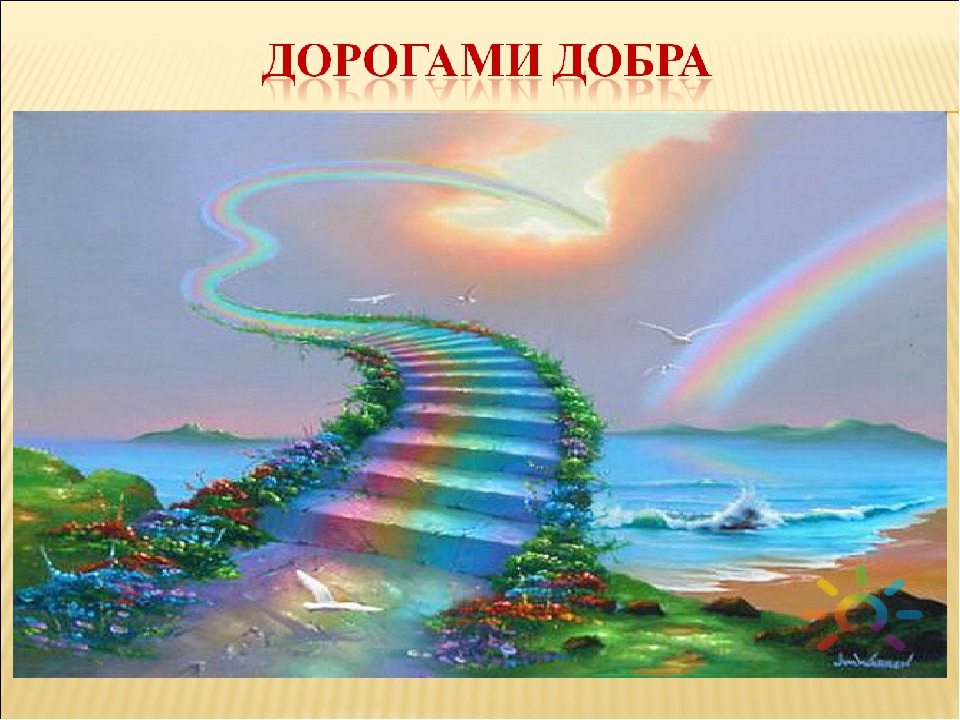 Учитель: анализируя повесть, мы будем заполнять ступени  жизни Егора Полушкина, выбирать те основные качества,  принципы, на которых строилась вся жизнь главного героя.Учитель: давайте обратим внимание на имя героя. Как всегда, писатели неслучайно подбирают своим героям имена. Егор – Георгий –Победитель (Сродни Георгий Победоносец)Полушкин – полушка  - русская монета достоинством в половину деньги. -Как называли местные жители Егора Полушкина? (бедоносцем) . Почему?(Егор жил  бедно, скромно, виновато. Ему даже  было совестливо пред женой и сыном, что они живут не в достатке. Но умел  Егор работать: ответственно, споро,  ладно). Учитель: отпали две первые буквы в слове ПОБЕДОНОСЕЦ и получился БЕДОНОСЕЦ.-Какие важные ступени можно выделить в жизни Егора Полушкина?ЛЮДИСЕМЬЯДЕТИРАБОТАРОДИНА ПРИРОДАЛЮДИЧеловек – существо общественное. Так давайте посмотрим, как относились к Егору люди, и  кто из героев противопоставлен Егору Полушкину.-Каким был Егор, мы уже сказали. А как к нему относились другие люди? (на прежнем месте работы уважали, некоторые пользовались его простотой и использовали, жена часто ругала, некоторые посмеивались над его доверчивостью)- Какому герою противопоставлен Егор Полушкин? (Федор Бурьянов)- Каакой прием использует автор при составлении образов Федора Бурьянова и Егора Полушкина? (антитеза)ГЛАВА 1Учитель: Давайте проанализируем по тексту эти образы и заполним таблицу:-Какой можно сделать вывод, сравнив двух персонажей.Вывод:Федор Бурьянов умел приспосабливаться в жизни, заработал денег, имел хорошее положение в колхозе, получал все «на дармовщинку», мог нанять и работника (Егора Полушкина) строить дом. Все в его жизни было устроено: и быт , и материальная сторона жизни , и семейный уклад, был достаток и  жизненный комфорт. В противоположность ему автор описывает  жизненные ситуации Егора Полушкина: жизненная неустроенность, бедность, но Егор был трудолюбив, скромен, добр, готов помочь ближнему. На прежнем месте жительства пользовался уважением. Это спокойствие, мирное существование не дало Егору материальных благ. Да, наверное, он и не стремился к ним. От жизненной неустроенности называли его «бедоносцем».А вникнуть если, то стыдиться-то было нечего. И работал Егор всегда на совесть, и жил смирно, без баловства, а получалось, что кругом был виноват. И он не спорил с этим, а только горевал сильно, себя ругая на чем свет стоит.Сам-то Он на людей обижаться не умел, обиды прощал щедроЗАПОЛНИМ СТУПЕНЬ ЛЕСЕНКИ ДОБРА ЕГОРА ПОЛУШКИНА «ЛЮДИ»Переезд в новый поселок: трудолюбие, скромность, бедность, бедоносец, спокойствие, уважение, помощь другим, ответственностьСЕМЬЯ-Что можно сказать о семье Полушкина? (имел жену Харитину, двух детей – Колька , уже школьник, и маленькую дочь Ольгу)-Как Егор относился к своей семье? (любил, переживал, что не  устроены, что испытывают материальные трудности, в этом ,прежде всего, видел свою вину, не выпивал ,как другие, а если случалось, то чувствовал себя очень виноватым)-Какие качества как отца семейства можно выделить в Егоре?(стремление обеспечить семью, ответственность, стыд)ЗАПОЛНИМ СТУПЕНЬ ЛЕСЕНКИ ДОБРА ЕГОРА ПОЛУШКИНА «СЕМЬЯ»Семьянин, стремился обеспечить семью, ответственный, скромный, заботливый, тихийДЕТИУчитель: дети – это цветы жизни. Давайте посмотрим, как Егор относился к своим детям и сможет ли Колька стать продолжением своего отца.-Как относился Егор к своим детям?-Любил ли Егор своего сына? В каких эпизодах это проявляется?-Что мы узнаем о Кольке?-Сравним его с двоюродным братом  Вовой Бурьяновым.Учитель: Дети  - это цветы жизни. И вот в семьях Полушкиных и Бурьяновых росли сыновья. Не случайно молвит пословица: «От осины не родятся апельсины». Дети – это продолжение своих родителей. Давайте посмотрим на жизненные взгляды младшего поколения и сделаем выводы.-Что составляло нравственную сторону Кольки? А в чем заключался смысл жизни Вовки Бурьянова?-Какой прием использует автор?Учитель: Любовь ко всему живому, к природе  - вот истинная составляющая души Кольки Полушкина. Он истинный сын своего отца. А Вовка Бурьянов  - это человек, который может обидеть, посмеяться, зло пошутить.-Какой можно сделать вывод?Вывод: И дети в семьях Полушкиных и Бурьяновых разные. Колька  -простой, наивный, жалостливый, добрый мальчишка, а Вовка расчетливый, корыстный, чувствующий превосходство над сверстниками.-Как вы думаете, похожи ли сыновья на своих отцов?-Чему учил Егор сына? (быть честным, добрым, на людей не обижаться).На людей, сынок, обижаться не надо. Последнее это дело — на людей обиду держать. Самое последнее.-Какой эпизод нам показал очень некрасивое поведение Егора Полушкина по отношению к сыну? (Когда Егор ударил Кольку при туристах будучи подвыпившим)- За что Егор ударил сына? Часто ли поднимал Егор Полушкин руку на Кольку?«Размахнулся Егор, ударил. Первый раз в жизни сына ударил и сам испугался: обмер вроде. И все вдруг замолчали. И пляска закончилась. А Колька вмиг перестал плакать: словно выключили его. Молча поднялся, отер лицо рукавом, поглядел в мутные отцовские глаза и пошел.»-Было ли Егору стыдно за свой поступок?-Простил ли Колька отца?-На сколько сильна была обида Кольки на отца? Как это выражалось?-Осознавал ли Егор Полушкин, что поступил очень подло по отношению к сыну? Раскаивался ли он?Учитель: обидел Егор сына будучи пьяным, даже, наверное, не осознавая, что творит. Но Егор раскаивается. Если раскаяние искренне, настоящее, то простить человека можно.ЗАПОЛНИМ СТУПЕНЬ ЛЕСЕНКИ ДОБРА ЕГОРА ПОЛУШКИНА «ДЕТИ»Любил своих детей, умел поговорить с сыном, обсудить что-то, если виноват, то осознавал это, умел просить прощения, Колька во многом был похож на отца, такой же простодушный, скромный. Егор воспитывал сына по принципам добра, справедливости, честности.РАБОТА- Куда устроился работать Егор Полушкин? (плотник)-Как вы думаете, на своем ли месте этот человек? Аргументируйте свой ответ?«Чудо местного народного умельца. Одним топором, представьте себе. Одним топором сработано, как в старину.»-Почему автор говорит, что «не задалась у Егора Полушкина на новом месте привычная работа»?Учитель: Егор привык трудиться ответственно, чтобы все было сделано правильно, ладно. А плотницкая бригада работала наспех, кое – как. Так Егор не умел работать. Подберите цитаты.«И Егор работал, как сердце велело: где поднажать, где передохнуть, а где и отойти, присесть на бревнышко.»«Плотник есть плотник: за ним всегда работа бегает — не он за работой. Тем более, что весь поселок труд Егоров видел»— Полушкин! Ты сколько ден стенку лизать будешь?— Дык ведь это… Доска с доской не сходится.— Ну и хрен с ними, с досками! Тебе, что ль, тут жить? У нас план горит, премиальные…»Учитель: Какой можно сделать вывод – на своем ли месте Полушкин? (Нет, так как он хоть и умел работать, но не мог работать кое-как.)Учитель: Поэтому помаялся Егор с работой. Найдите аргументы в тексте.«Откочевал он в другую, потом в другую контору, потом еще куда-то. Мыкался., маялся, ругань терпел, но этой поскаковской работы терпеть никак не мог научиться. И мотало его по объектам и бригадам, пока не перебрал он их все, что были в поселке. А как перебрал, так и отступился: в разнорабочие пошёл. Это стало быть, куда пошлют да чего велят.»- Как Егору далась работа разнорабочим? (тоже с трудом. Работы Егор не боялся, но боялся навредить природе.)Аргументируйте.Егор рассуждает о назначении человека, о его выборе: «И головой, и руками, и сноровкой, а главное — сердцем. По сердцу она — человек горы свернет. А уж коли так-то, за ради хлебушка, то и не липнет она к рукам-то. Не дается, сынок; утекает куда-то. И руки тогда — как крюки, и голова — что пустой чугунок. И не дай тебе господь, сынок, в месте своем ошибиться. Потому место все определяет для сердца-то. А я тут, видать, не к месту пришелся: не лежит душа, топорщится.»ЗАПОЛНИМ  СТУПЕНЬ ЛЕСЕНКИ ДОБРА ЕГОР ПОЛУШКИНА «РАБОТА»Умел работать споро, качественно, ответственно, не привык работать кое-как.РОДИНА-С чего начинается Родина Егора Полушкина? (семья, дети, поселок, деса и поля).-как Егор рассуждает о своей стране? ( с гордостью, говорит о значимости нашего Отечества в мире)-Аргументируйте текстовым материалом.Потому — чужая она, рубаха-то твоя. И от противности электричество вырабатывает. А у меня с рубахи ни единой искорки не спадет. Потому — своя, к телу льнет, ластится.Поплевал Егор на руки, приступил. Землица сочная была, пахучая, лопату принимала легко, и к полотну не липла. И тянуло от нее таким родным, таким ласковым, таким добрым теплом, что Егору стало вдруг радостно и на душе уютно.Егор говорил, что Родина – это самая замечательная страна в мире:«Трудно сказать, Коля. Родину оставить и умереть в чужой стране — это как, сила или слабость? Мне думается, что слабость.А может, он от обиды?»— А разве на родину можно обижаться? Родина всегда права, Коля. Люди могут ошибаться, могут быть неправыми, даже злыми, но родина злой быть не может, ведь правда? И обижаться на нее неразумно.— А тятька говорит, что у нас страна самая замечательная.. Ну, прямо самая-самая!ЗАПОЛНИМ СТУПЕНЬ ЛЕСЕНКИ ДОБРА ЕГОРА ПОЛУШКИНА «РОДИНА»Родная земля, поля, Отечество в целом. Испытывает гордость за свою страну.ПРИРОДА-Как Егор относился к природе?- Какой эпизод подтверждает, что Егор очень любил природу? (сохранил муравейник: «Жалко, понимаешь, мурашей-то: семейство, детишки, место обжитое.»)-Что значит природа для туристов? Зачем они приезжают в потаенные природныезоны?Учитель: Что значит Родина для Егора Полушкина? (это, прежде всего природа, окружающий  мир)Что значит Родина для его сына Кольки?-Как вы понимаете фразу, произнесенную Егором Полушкиным: «У нас получше будет. У нас — Россия. Самая страна замечательная.»Учитель: Даже Родину понимал Егор Полушкин по – своему, по –доброму, ласково. Такой простой, наивный и добрый Егор Полушкин должен возить туристов на Чёрное озеро, даже можно сказать развлекать их, помогать им.-Зачем городские жители приезжали в те места, на природу?-Какое у них отношение к природе?-Прочитайте отрывок и сделайте выводы, зачем туристы приезжают на природу?(занесем результаты в кластер)ПРИРОДА ДЛЯ ТУРИСТОВ«Туристу, а особо столичному, что надо? Природа ему нужна. По ней он среди асфальта да многоэтажек своих бетонный с осени тосковать начинает, потому что отрезан он от землицы камнем. А камень, он не просто душу холодит, он трясет ее без передыху, потому как неспособен камень грохот уличный угасить. Это тебе не дерево — теплое да многотерпеливое. И грохот тот городской, шарахаясь от камней да бетона, мечется по улицам и переулкам, проползает в квартиры и мотает беззащитное человеческое сердце. И уже нет этому сердцу покоя ни днем, ни ночью, и только во сне видит он росные зори и прозрачные закаты. И мечтает душа человеческая о покое, как шахтер после смены о тарелке щей да куске черного хлебушка.Но чистой природой горожанина тоже не ухватишь. Во-первых, мало ее, чистой, осталось, а во-вторых, балованный он, турист-то. Он суетиться привык, поспешать куда-то, и просто так над речушкой какой от силы два часа высидит, а потом либо транзистор запустит на всю катушку, либо, не дай бог, за пол-литрой потянется. А где пол-литра, там и вторая, а где вторая, там и безобразия. И чтобы ничего этого не наблюдалось, надо туриста отвлечь. Надо лодку ему подсунуть, рыбалку организовать, грибы-ягоды, удобства какие - нито. И две выгоды: безобразий поменьше да деньга из туристского кармана в местный бюджет все же просочится, потому что за удовольствия да за удобства всякий свою копеечку выложит. Это уж не извольте сомневаться.- Какое предложение получил Егор Полушкин от заведующего? Что значит на «моторе ходил»?-Какие обязанности теперь легли на плечи Полушкина? (возить туристов на озера, выполнять их поручения, помогать сгрузить вещи, расположиться на стоянку)-Как вы думаете, это ответственная работа для Егора? -Сможет ли Егор справиться с поставленной перед ним задачей?-Как понять слова автора «водка во всем виновата оказалась»? -Можно ли назвать Егора Полушкина пьющим человеком? Аргументируйте? Вообще-то Егор пил мало: и денег сроду у него не водилось, и вкуса он к ней особого не чувствовал. Нет, не откалывался, конечно, упаси бог: на это ума хватало. Но не предлагали, правда, чести не оказывали. Разве что свояк Федор Ипатыч угощал. По случаю.Случаев было мало, но пьянел Егор быстро…Приезд туристов:- Дайте описание туристов. Что их отличало от местных жителей? Знали ли они законы природы?  Что указывает на то, что они плохо знали о природе? (задают глупые вопросы о ловле рыбы, о грибах. Даже Колька разбирался в этих «хитростях природы»).- Как ведут себя туристы на лоне природы? (безнравственно, по-хозяйски, своевольно, по –хамски)-Какие варварские поступки совершают туристы? (поджег муравейника)-Найдите описание в тексте этого ужасного поступка.«И плеснул всю банку на муравейник. Плеснул, чиркнул спичкой — ракетой взвилось пламя. Завыло, загудело, вмиг обняв весь огромный муравьиный дом.         Заметались черноголовики, скрючиваясь от невыносимого жара, затрещала сухая хвоя, и даже старая ель, десятки лет прикрывавшая лапами муравьиное государство, качнулась и затрепетала от взмывшего в поднебесье раскаленного воздуха.           А Егор с Колькой молча стояли рядом. Загораживаясь от жара руками, глядели, как корчились, сгорая, муравьи, как упорно не разбегались они, а, наоборот, презирая смерть, упрямо лезли и лезли в самое пекло в тщетной надежде спасти хоть одну личинку. Смотрели, как тает на глазах гигантское сооружение, терпеливый труд миллионов крохотных существ, как завивается от жара хвоя на старой ели и как со всех сторон бегут к костру тысячи муравьев, отважно бросаясь в огонь.»- Как такой поступок может охарактеризовать человека?-Учитель: Туристы ведут себя как хозяева природы и всей жизни в целом. -Как оценить фразу «лысого туриста»: «Отвоевали место под солнцем… Теперь никто нам не помешает, никто нас не побеспокоит.» (подлость, низость,  безнравственность и бездуховность)_почему Егор Полушкин не остановил его, не выхватил банку с бензином, не тушил пожарище? (робость, трусость, боялся потерять работу, велели быть услужливым с туристами)-А какие чувства были в тот момент на душе у Егора? «На душе у него было смутно, и он хотел бы тотчас же уехать, но ехать пока не велели.» -Как вел себя Егор Полушкин, выпив водки?Когда Егор выкушивал такую порцию, он всех величал одинаково: «мил человек». Это, так сказать, на первом этапе. А на втором теплел: «мил дружок» обращался. Моргал ласковыми глазками, улыбался, любил всех бесконечно, жалел почему-то и все пытался хорошее что-то сказать, людей порадовать. Но мысли путались, суетились, как те черноголовики, а слов ему сроду не хватало: видно, при рождении обделили. А уж когда вторую-то кружечку опрокинул — и совсем затуманился.Учитель: пьяный Егор стал посмешищем для туристов, некой забавой. «Калинка, калинка, калинка моя, в саду ягодка малинка, малинка моя!..» Шевелись, Егор!Пели, в ладоши хлопали…»-Осознавал ли это сам Полушкин? Давайте посмотрим видеофрагмент. -Каким мы видим Полушкина? Похож ли он на себя в пьяном угаре? Стыдно ли ему потом?Учитель: Прочитайте отрывок, в котором Полушкин пытается вразумить городских жителей, наставить их на путь истинный, показать настоящие корни:— Страдает человек. Сильно страдает, мил дружки вы мои хорошие. А почему? Потому сиротиночки мы: с землей-матушкой в разладе, с лесом-батюшкой в ссоре, с речкой-сестричкой в разлуке горькой. И стоять не на чем, и прислониться не к чему, и освежиться нечем. А вам, мил дружки мои хорошие, особо. Особо вы страдаете, и небо над вами серое. А у нас — голубое. А можно разве черным по голубому-то, а? По сини небесной — номера? Не-ет, мил дружок, нехорошо это: арифметикой по небу. Оно для другого дадено, оно для красоты, для продыху душе дадено. Вот!Ты погоди, мил дружок, погоди. Я чего хочу сказать-то? Я хочу, чтоб ласково всем было, вот. Чтоб солнышка всем теплого вдосталь, чтоб дождичка мягкого в радость, чтоб травки-муравки в удовольствие полное. Чтоб радости, радости чтоб поболе, мил дружки вы мои хорошие! Для радости да для веселия души человек труд свой производить должен.»- Какой глубокий философский смысл заложен в речи Егора Полушкина?-Услышали ли его туристы? Поняли ли его обращение?-Почему Егор Полушкин был назначен лесником вместо Федора Бурьянова? -- Как вы думаете , правильное ли было это решение?-На своем ли месте был Полушкин? Аргументируйте.Два дня Егор имущество принимал, каждый топор, каждый хомут осматривал.А Юрий Петрович тем временем, в город прибыв, написал сразу два приказа: о снятии с работы Бурьянова Ф. И. и о назначении на должность Полушкина Е. С. Потом оттащил начальнику угрозыска папочку Федора Ипатовича, сочинил заявление, какое требовалось для возбуждения дела, а придя домой, сел за письмо.А Егор упоенно чистил лес, прорубал заросшие просеки, стаскивал в кучи валежник и сухостой. Он соорудил шалаш, где и жил вместе с Колькой, чтобы не тратить зазря время на поездки домой. И все равно времени ему не хватало, и он был счастлив оттого, что ему не хватает времени, и если бы сутки были вдвое длиннее, он бы и тогда загрузил их от зари до зари. Он работал с азартом, с изнуряющим, почти чувственным наслаждением и, засыпая, успевал подумать, какой он счастливый человек. И спал с улыбкой, и просыпался с улыбкой, и весь день ходил с нею.-Как Колька помогал отцу? (сочинял стихи о природе, которые развешивали в лесу для туристов как памятки поведения на природе)-Как Егор подходил к обязанностям лесника. Приведите примеры из текста заботливого отношения к природе?«…пока бежал, все отчетливее стучали торопливые воровские топоры, и он бежал на этот стук.»«Все у государства считано, — сказал Егор. — И потому требую из леса утечь. Завтра акт на порубку составлю. Топоры давайте.»-Зачем Егор приглашен в Москву? Как он выступает в министерстве? Почему люди в министерстве улыбаются и усмехаются его выражением.Вы мне не мешайте, я и сам собьюсь. Мы с вами при добром деле состоим, а доброе дело радости просит, а не угрюмства. Злоба злобу плодит, это мы часто вспоминаем, а вот что от добра добро родится, это не очень. А ведь это и есть главное..Слушали Егора с улыбками, смехом, но и с интересом: слово боялись проворонить. Егор это чувствовал и говорил с удовольствием:— Но радости покуда наблюдается мало. Вот я при Черном озере состою, а раньше оно Лебяжьим называлось. А сколько таких Черных озер по всей стране нашей замечательной — это ж подумать страшно! Так вот, надо бы так сотворить, чтобы они обратно звонкими стали: Лебяжьими или Гусиными, Журавлиными или еще как, а только чтоб не Черными, мил дружки вы мои хорошие. Не Черными — вот какая наша забота! Все мы в одном доме живем, да не все хозяева. Почему такое положение? А путают. С одной стороны вроде учат: природа-дом родной. А что с другой стороны имеем? А имеем покорение природы. А природа, она все покуда терпит. Она молчком умирает, долголетно. И никакой человек не царь ей, природе-то. Не царь, вредно это — царем-то зваться. Сын он ее, старший сыночек. Так разумным же будь, не вгоняй в гроб мамоньку.Все захлопали. Егор махнул рукой, пошел с трибуны, но вернулся:— Стойте, поручение забыл. Если кто тем лотом насчет туризма хочет, так к нам давайте. У нас и гриб, и ягода, и Яков Прокопыч с лодочной станцией. Распишем лодочки: ты -на гусенке, а я — на поросенке: ну-ка, догоняй!И под общий смех и аплодисменты пошел на свое место.- Как вы думаете, почему Егор покупает в Москве красивых белых лебедей? (ценит природу. Чёрное озеро в их местах раньше Лебяжьим называлось. Хочет возродить прежнюю красоту тех мест)- Символом чего можно  назвать лебедей? ( счастье, верность)Егор стоял перед Харитиной, виновато склонив голову. В больших ящиках по-змеиному шипели лебеди.— У людей мужики так уж добытчики так уж дом у них чаша полная так уж жены у них как лебедушки!— Крылья им подрезать велели, — вдруг встрепенулся Егор. — Чтоб на юг не утекли.-Был ли счастлив Егор, что приобрел лебедей? Аргументируйте.      А Егор на другой день к озеру подался. Домики лебедям построил, а тогда и лебедей выпустил. Они сперва покричали, крыльями подрезанными похлопали, подрались даже, а потом успокоились, домики поделили и зажили двумя семействами в добром соседстве.     Устроив птиц, Егор надолго оставил их: ходил по массиву, клеймил сухостой для школы. А директору напилил лично не только потому, что уважал ученых людей, но и для разговора.ЗАПОЛНИМ СТУПЕНЬ ЛЕСЕНКИ ДОБРА ЕГОРА ПОЛУШКИНА «ПРИРОДА»Это дом всего живого. Испытывает жалость ко всему живому. Любит природу, заботиться о ее красоте и привлекательности, бережное отношение к «земле –матушке», осознание себя частью природыУчитель: давайте попробуем составить кластер «характеристики Егора Полушкина»ЕГОР ПОЛУШКИНДобрыйВнимательныйОтветственныйРаботящийЖалостливый-Что сгубило Егора Полушкина? Почему жизнь Егора оборвалась так рано и внезапно?Любовь к природе, ненависть к браконьерству и губителям природы стали причинами гибели Егора.-Почему Егор вступает в неравную схватку с отдыхающими туристами?(Они убили лебедей. Они, словно под корень срубили всю жизнь Егора. Егор остается верен своим принципам – любовь ко всему живому, ненависть к губителям природных богатств)Давайте обратимся к тексту:      Вроде замерли у костра. Егор хотел снова крикнуть, да дыхания не хватило, и выбежал он к костру молча. Стал, хватая ртом воздух, в миг какой-то успел увидеть, что над огнем вода в кастрюльке кипит, а из воды две лебединые лапы выглядывают. И еще троих лебедей увидел — подле. Белых, еще не ощипанных, но уже без голов. А в пламени пятый его лебедь сгорал: деревянный. Черный теперь, как озеро.— Стой…— шепотом сказал он.-Документ давайте. Двое у костра стояли, но лиц он не видел. Один сразу шагнул в темноту, сказав:— Лесник.Шумел ветер, булькала вода в кастрюле да трещал, догорая, деревянный лебедь. И все покуда молчали.— Документы,-пересохшим горлом повторил Егор. — Задерживаю всех. Со мной пойдете.— Вали отсюда, — негромко и лениво сказал тот, что остался у костра. — Вали, пока добрые. Ты нас не видел, мы тебя не знаем.- Как ведет себя Полушкин? Почему его голос пересох? (он взволнован, взбешен выходкой туристов , их наглостью и  безнаказанностью)-Почему завязалась драка? Равны ли силы? Аргументируем текстом.Кто-то с оттяжкой, изо всей силы ударил сапогом в висок, голова Егора дернулась, закачалась на мокром от дождя в крови мху — и бросили. Пошли к костру, возбужденно переговариваясь. А Егор поднялся, страшный, окровавленный, и, шлепая разбитыми губами, прохрипелКинулись и снова били. Били, пока хрипеть не перестал. Тогда оставили, а он только вздрагивал щуплым, раздавленным телом. Редко вздрагивал.Нашли его на другой день уже к вечеру на полпути к дому. Полдороги он все же прополз, и широкий кровавый след тянулся за ним от самого Черного озера. От кострища, разоренного шалаша, птичьих перьев и обугленного деревянного лебедя. Черным стал лебедь, нерусским.На второй день Егор пришел в себя. Лежал в отдельной палате, еле слышно отвечал на вопросы. А следователь все время переспрашивал, потому что не разбирал слов: и зубов у Егора не было, и сил, и разбитые губы шевелиться не желали.- Какая надежда звучит в словах автора?А Черное озеро так и осталось Черным. Должно быть, теперь уж до Кольки…-Какой вывод можно сделать? С чего начинается Родина Егора Полушкина? Достойно ли Егор прошел свой жизненный путь? Можно ли сказать, что Егор Полушкин защищал свою Родину?Учитель: Борис Васильев в повести «Офицеры» сказал легендарную фразу: «Есть такая профессия - Родину защищать». Эти слова о людях военных. Егор таковым не был. Это  простой русский мужик,  достойный, высоконравственный, любящий природу и Родину. Можно ли сказать, что работая егерем, он защищал Родину? Какой можно сделать вывод?Вывод: Егор Полушкин прошел достойный путь добра, мира. После себя он оставил главные напутствия для сына Кольки: быть добрым, честным, справедливым, любить свою Родину и природу.-Как вы думаете, продолжит ли Колька дело отца?(мнения учащихся)Звучит стихотворение.Не стреляйте в белых лебедей,Ради Бога, люди, не стреляйте!Ради доброты своих детей,Нежных, верных птиц не убивайте!Эти птицы мир в страну несут,И сердца надеждой наполняют.И друг друга вечно, верно ждутИ любовь на веки не теряют.Если вдруг от выстрела упавЛебедь больше в небо не вернется,То за ним другой, вдруг камнем став, Упадет и насмерть разобьется.Потеряв любимую навек,Вдруг от горя сердце разобьется,Смысла жить ему уж больше нет.Поспешить за ней лишь остается.Чтобы мир на Землю возвратитьНужно стать лишь капельку добрее.А чтоб всю природу сохранить-Надо измениться нам скорее.Не стреляйте в белых лебедей!Ну не надо, люди, не стреляйте!Доброта она всего важней!Никогда о том не забывайте!9.РефлексияСоставим синквейнЕгор ПолушкинДобрый, честный. ОткрытыйЗащищает. Верит, живетЛюбит Родину и природуПАТРИОТ10.Творческое заданиеНапишите письмо Егору Полушкину. Выскажите ему слова благодарности, надежды, опишите свои чувства и переживания.Письма добра и мира.(зачитывают ученики)11. Домашнее заданиеНапишите сочинение –рассуждение: «С чего начинается Родина для Егора Полушкина?» (не менее 150 слов) –подготовка к ЕГЭПИСЬМА УЧАЩИХСЯЕгор!Пусть ты погиб, но ты погиб достойно! Ты настоящий патриот и защитник совей Родины.  Егор, твой сын Колька обязательно продолжит твое ратное дело, и озеро Лебяжье, станет по-настоящему Лебяжьим. Лебединые пары будут парить над его водами.  Егор, ты прости нас людей, которые живут своими интересами… Ты жил всегда интересами не своими, а общественными…. Ты , правда ,был настоящим.С уважением, ученик 9 классаЕгор Полушкин!Пишу тебе….. Слова благодарности застыли на моих устах. Тебе настоящему хочу сказать спасибо. Спасибо за то, что ты был! Спасибо за то, что ты любил природу! Спасибо за то, что ты любил свой край и всю Россию в целом! Спасибо за то, что ты не испугался! Спасибо, что ты встал на защиту природы, а значит и Родины!Ученик 9 класса Георгий !Ты победитель. Ты не бедоносец, а ты ПОБЕДОНОСЕЦ! Ты одержал победу над злом. Ты погиб, но это как-то неправильно и несправедливо. Есть еще в нашем мире место злу и несправедливости…. Но ты достойно прошел свой жизненный путь добра и мира! Если бы было больше таких людей, как ты, то и мир стал бы лучше и чище. Такие люди, как лучики света , озаряют мир ….Спасибо тебе….С уважением, ученик 9 класса.Композиция письмаОсобенность эпистолярного жанраТипы писемВывод-Обращение к адресату-текст письма с изложением важных моментов;-вопросы к адресату-прощание-указание от кого и дата.Непринужденность, Диалогичность,Открытость,Доброжелательность,Образность.Личные, деловые, коллективные.Письмо – это уникальный жанр, в котором человек в непринужденной форме может рассказать о себе, о своих чувствах, поступках, задать вопросы своему собеседнику. Это будет письмо личное.В деловых письмах используется стиль официально -деловой и излагается четко и ясно формулировка проблемы.Название книгиЦитата«Гуси – лебеди» русская народная сказка«Выбежала Маша в чистое поле, глянула по сторонам. Видит — метнулись вдалеке гуси-лебеди и пропали за тёмным лесом.Догадалась Маша, что это гуси-лебеди унесли её братца, бросилась догонять их.»«Дикие лебеди» Г.Х. Андерсен«Через неделю она отдала сестрицу Элизу на воспитание в деревню каким-то крестьянам, а прошло еще немного времени, и она успела столько наговорить королю о бедных принцах, что он больше и видеть их не хотел.— Летите-ка подобру-поздорову на все четыре стороны! — сказала злая королева. — Летите большими птицами без голоса и промышляйте о себе сами!Но она не могла сделать им такого зла, как бы ей хотелось, — они превратились в одиннадцать прекрасных диких лебедей, с криком вылетели из дворцовых окон и понеслись над парками и лесами.Было раннее утро, когда они пролетали мимо избы, где спала еще крепким сном их сестрица Элиза. Они принялись летать над крышей, вытягивали свои гибкие шеи и хлопали крыльями, но никто не слышал и не видел их; так им пришлось улететь ни с чем. Высоко-высоко взвились они к самым облакам и полетели в большой темный лес, что тянулся до самого моря.»«Сказка о царе Салтане» А.С.Пушкин«Вдруг поверх кипучих водЛебедь белая плывет»«Лебедь, рак и щука»И.А.КрыловЛЕБЕДЬ, ЩУКА И РАК

Когда в товарищах согласья нет,
На лад их дело не пойдет,
И выйдет из него не дело, только мука.
_________

Однажды Лебедь, Рак, да Щука
Везти с поклажей воз взялись,
И вместе трое все в него впряглись;
Из кожи лезут вон, а возу все нет ходу!
Поклажа бы для них казалась и легка:
Да Лебедь рвется в облака,
Рак пятится назад, а Щука тянет в воду.
Кто виноват из них, кто прав,- судить не нам;
Да только воз и ныне там. «Гадкий утёнок» Г.Х. Андерсен «Не беда появиться на свет в утином гнезде, если вылупился из лебединого яйца!Теперь он был рад, что перенес столько горя и бедствий: он лучше мог теперь оценить свое счастье и все окружавшее его великолепие. Большие лебеди плавали вокруг него и ласкали его, гладя клювами по перышкам.В сад прибежали маленькие дети; они стали бросать лебедям хлебные крошки и зерна, а самый маленький из них закричал:— Новый, новый!И все остальные подхватили:— Да, новый, новый! — хлопали в ладоши и приплясывали от радости; потом побежали за отцом с матерью, и опять бросали в воду крошки хлеба и пирожного.Все говорили, что новый красивее всех. Такой молоденький, прелестный!И старые лебеди склонили перед ним головы.А он совсем смутился и спрятал голову под крыло, сам не зная зачем. Он был чересчур счастлив, но нисколько не гордился: доброе сердце не знает гордости, помня то время, когда все его презирали и гнали. А теперь все говорят, что он прекраснейший между прекрасными птицами! Сирень склоняла к нему в воду свои душистые ветви; солнышко светило так славно... И вот крылья его зашумели, стройная шея выпрямилась, а из груди вырвался ликующий крик:— Нет, о таком счастье я и не мечтал, когда был еще безобразным утенком!»«Не стреляйте в белых лебедей» Б. Васильев«А лебеди были белыми-белыми. И странная горечь, которую испытал он, открыв для себя собственное несоответствие, рядом с ними вскоре растаяла без следа.— Красота! — сказал Юрий Петрович, навестив Егора.Птицы плавали у берега. Егор мог часами смотреть на них, испытывая незнакомое доселе наслаждение.»Егор Полушкин Федор Бурьянов«…ай, скверно он живет, ай, плохо. Семью до крайности довел…»НЕБЛАГОПЛУЧИЕ В МАТЕРИАЛЬНОМ ПЛАНЕ«Федор Бурьянов сюда за рублем приехал»КОРЫСТНЫЙ. МАТЕРИАЛЬНО УСТРОЕННАЯ ЖИЗНЬ«А вникнуть если, то стыдиться-то было нечего. И работал Егор всегда на совесть, и жил смирно, без баловства, а получалось, что кругом был виноват.»НРАВСТВЕННЫЙ ЧЕЛОВЕК«И подыскал: лесником в последнем охранном массиве при Черном озере»ПРИСПОСОБЛЕНЕЦ«С гнезда насиженного, где жили в родном колхозе если не в достатке, так в уважении, с гнезда этого в одночасье вспорхнули..»УВАЖЕНИЕ «Покосы бесплатно, рыбы навалом, и дрова задарма. Вот тогда-то он себе пятистенок и отгрохал, и добра понапас, и хозяйство развел, и хозяйку одел — любо-дорого. Одно слово: голова. Хозяин.»ЛЮБИТ ДАРМОВЩИНУ«Ты, Егор, плотничать навострился.Подсобили. Два месяца Егор от зари до зари топором тюкал.»ТРУДОЛЮБИЕИ держал себя в соответствии: не елозил, не шебаршился. И рублю и слову цену знал.»ИМЕЛ ПОЛОЖЕНИЕ В ОБЩЕСТВЕ, ЭТИМ ПОЛЬЗОВАЛСЯКолька ПолушкинВовка Бурьянов«Чистоглазый мужичок растет!»Харитина: «Во все времена чистоглазым одно занятие: на себе пахать заместо трактора.»Умел исхитриться и вывернуться в любой ситуацииКолька веселым рос, добрым. К ребятам тянулся, к старшим. В глаза заглядывал, улыбался — и во все верил.Любил зло подшутить над братом во время урока.Простодушия в этом «Ну-у»? на пол-России хватило бы, коли б в нем нужда оказалась. Но спроса на простодушие что-то пока не было, на иное спрос был..»Простодушие«…глядел так же: с прищуром. Особый такой прищур, бурьяновский. Федору Ипатовичу это нравилось:— Ты, Вовка, скрозь гляди. Сверху все лжа.»ВысокомериеА вообще нормальный малец был. В речку с обрыва нырял и ласточкой и топориком. В лесу не плутал и не боялся. Собак самых злющих в два слова утихомиривал, гладил, за уши их дергал, как хотел.Лес тоже хорошо знал, всегда преследовал свою выгоду. Эпизод с туристамиИ еще Колька терпеливым рос.А Вовка постоянно плакал. Ничего мужественного в нем не было.Вообще Колькины слезы недалеко были спрятаны. Он плакал от чужого горя, от бабьих песен, от книг и от жалости, но слез этих очень стеснялся и потому старался реветь в одиночестве.Жалостливый. добрыйА вот Вовка — погодок, двоюродный братишка — только от обиды ревел. Не от боли, не от жалости — от обиды. Сильно ревел, до трясучки. И обижался часто. Иной раз ни с того ни с сего обижался.ОбидчивыйЛюбил читать. Переживал за героев.«Вовка книг читать не любил: ему на кино деньги давали. Кино он очень любил и смотрел все подряд.»«У Кольки, к примеру, мечта каждый день была иная..»«Поскольку денег у Кольки сроду не водилось, он о них и не думал. И мечты у него поэтому были безденежные: про путешествия, про зверей, про космос. Легкие мечты были, невесомые.»Мечтательный«…а у Вовки  (мечта)  одна на все дни:— Вот бы гипноз такой открыть, чтоб все-все заснули. Ну, все! И тогда б я у каждого по рублику взял.»Жадный